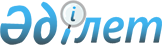 Ескелді аудандық мәслихатының 2020 жылғы 25 желтоқсандағы № 79-435 "Ескелді ауданының 2021-2023 жылдарға арналған бюджеті туралы" шешіміне өзгерістер енгізу туралыАлматы облысы Ескелді аудандық мәслихатының 2021 жылғы 31 наурыздағы № 4-15 шешімі. Алматы облысы Әділет департаментінде 2021 жылы 1 сәуірде № 5917 болып тіркелді
      2008 жылғы 4 желтоқсандағы Қазақстан Республикасының Бюджет кодексінің 104 бабының 5-тармағына және 106-бабының 4-тармағына, "Қазақстан Республикасындағы жергілікті мемлекеттік басқару және өзін-өзі басқару туралы" 2001 жылғы 23 қаңтардағы Қазақстан Республикасы Заңының 6-бабының 1-тармағының 1) тармақшасына сәйкес, Ескелдi аудандық мәслихаты ШЕШІМ ҚАБЫЛДАДЫ:
      1. Ескелді аудандық мәслихатының "Ескелді ауданының 2021-2023 жылдарға арналған бюджеті туралы" 2020 жылғы 25 желтоқсандағы № 79-435 (Нормативтік құқықтық актілерді мемлекеттік тіркеудің тізілімінде № 5863 тіркелген, 2021 жылдың 14 қаңтарында Қазақстан Республикасы нормативтік құқықтық актілерінің эталондық бақылау банкінде жарияланған) шешіміне келесі өзгерістер енгізілсін:
      көрсетілген шешімнің 1-тармағы жаңа редакцияда баяндалсын:
       "1. 2021-2023 жылдарға арналған аудандық бюджеті тиісінше осы шешімнің 1, 2 және 3-қосымшаларына сәйкес, оның ішінде 2021 жылға келесі көлемдерде бекітілсін:
      1) кірістер 9 266 262 мың теңге, оның ішінде:
      салықтық түсімдер 204 680 мың теңге;
      салықтық емес түсімдер 101 981 мың теңге;
      негізгі капиталды сатудан түсетін түсімдер 45 500 мың теңге;
      трансферттер түсімі 8 914 101 мың теңге;
      2) шығындар 9 319 636 мың теңге; 
      3) таза бюджеттік кредиттеу 129 053 мың теңге, оның ішінде: 
      бюджеттік кредиттер 199 898 мың теңге;
      бюджеттік кредиттерді өтеу 70 845 мың теңге;
      4) қаржы активтерімен операциялар бойынша сальдо 0 теңге, оның ішінде:
      қаржы активтерін сатып алу 0 теңге;
      мемлекеттің қаржы активтерін сатудан түсетін түсімдер 0 теңге;
      5) бюджет тапшылығы (профициті) (-) 182 427 мың теңге;
      6) бюджет тапшылығын қаржыландыру (профицитін пайдалану) 182 427 мың теңге, оның ішінде:
      қарыздар түсімі 199 898 мың теңге;
      қарыздарды өтеу 70 853 мың теңге;
      бюджет қаражатының пайдаланылатын қалдықтары 53 382 мың теңге.".
      2. Көрсетілген шешімнің 1-қосымшасы осы шешімнің қосымшасына сәйкес жаңа редакцияда баяндалсын.
      3. Осы шешімнің орындалуын бақылау Ескелді аудандық мәслихатының "Экономика, қаржы, бюджет және заңдылықты сақтау мәселелерін қамтитын" тұрақты комиссиясына жүктелсін.
      4. Осы шешім 2021 жылдың 1 қаңтарынан бастап қолданысқа енгізіледі. 2021 жылға арналған аудандық бюджет
					© 2012. Қазақстан Республикасы Әділет министрлігінің «Қазақстан Республикасының Заңнама және құқықтық ақпарат институты» ШЖҚ РМК
				
      Ескелді аудандық мәслихаты сессиясының төрағасы

А. Дюсенбинов

      Ескелді аудандық мәслихатының хатшысы

К. Сатанов
Ескелді аудандық мәслихаты 2021 жылғы 31 наурыздағы № 4-15 шешіміне қосымшаЕскелді аудандық мәслихатының 2020 жылғы 25 желтоқсандағы № 79-435 шешіміне 1-қосымша
Санаты
Санаты
Санаты
Санаты
Сомасы (мың теңге)
Сыныбы
Сыныбы
Сыныбы
Сомасы (мың теңге)
Iшкi сыныбы
Iшкi сыныбы
Сомасы (мың теңге)
Атауы
Сомасы (мың теңге)
Кірістер
9 266 262
1
Салықтық түсімдер
204 680
01
Табыс салығы
59 000
1
Корпоративтік табыс салығы
59 000
04
Меншiкке салынатын салықтар
124 000
1
Мүлiкке салынатын салықтар
124 000
05
Тауарларға, жұмыстарға және қызметтерге салынатын ішкі салықтар
14 180
2
Акциздер
1 800
3
Табиғи және басқа да ресурстарды пайдаланғаны үшін түсетін түсімдер
4 500
4
Кәсіпкерлік және кәсіби қызметті жүргізгені үшін алынатын алымдар
7 880
08
Заңдық мәнді іс-әрекеттерді жасағаны және (немесе) оған уәкілеттігі бар мемлекеттік органдар немесе лауазымды адамдар құжаттар бергені үшін алатын міндетті төлемдер
7 500
1
Мемлекеттік баж
7 500
2
Салықтық емес түсiмдер
101 981
01
Мемлекеттік меншіктен түсетін кірістер
3 100
5
Мемлекет меншігіндегі мүлікті жалға беруден түсетін кірістер
3 100
06
Басқа да салық емес түсімдер
98 881
1
Басқа да салық емес түсімдер
98 881
3
Негізгі капиталды сатудан түсетін түсімдер
45 500
01
Мемлекеттік мекемелерге бекітілген мемлекеттік мүлікті сату
22 000
1
Мемлекеттік мекемелерге бекітілген мемлекеттік мүлікті сату
22 000
03
Жердi және материалдық емес активтердi сату
23 500
1
Жерді сату
23 000
2
Материалдық емес активтерді сату 
500
4
Трансферттердің түсімдері
8 914 101
01
Төмен тұрған мемлекеттiк басқару органдарынан трансферттер 
1 392
3
Аудандық маңызы бар қалалардың, ауылдардың, кенттердің, ауылдық округтардың бюджеттерінен трансферттер
1 392
02
Мемлекеттiк басқарудың жоғары тұрған органдарынан түсетiн трансферттер
8 912 709
2
Облыстық бюджеттен түсетiн трансферттер
8 912 709
Функционалдық топ
Функционалдық топ
Функционалдық топ
Функционалдық топ
Функционалдық топ
Сомасы (мың теңге)
Кіші функция
Кіші функция
Кіші функция
Кіші функция
Сомасы (мың теңге)
Бюджеттік бағдарламалардың әкімшісі
Бюджеттік бағдарламалардың әкімшісі
Бюджеттік бағдарламалардың әкімшісі
Сомасы (мың теңге)
Бағдарлама
Бағдарлама
Сомасы (мың теңге)
Атауы
Сомасы (мың теңге)
ІІ. Шығындар
9 319 636
01
Жалпы сипаттағы мемлекеттiк қызметтер 
257 622
1
Мемлекеттiк басқарудың жалпы функцияларын орындайтын өкiлдi, атқарушы және басқа органдар
213 385
112
Аудан (облыстық маңызы бар қала) мәслихатының аппараты
20 591
001
Аудан (облыстық маңызы бар қала) мәслихатының қызметін қамтамасыз ету жөніндегі қызметтер
20 591
122
Аудан (облыстық маңызы бар қала) әкімінің аппараты
192 794
001
Аудан (облыстық маңызы бар қала) әкімінің қызметін қамтамасыз ету жөніндегі қызметтер
105 273
113
Төменгі тұрған бюджеттерге берілетін нысаналы ағымдағы трансферттер
87 521
2
Қаржылық қызмет
28 733
452
Ауданның (облыстық маңызы бар қаланың) қаржы бөлімі
28 733
001
Ауданның (облыстық маңызы бар қаланың) бюджетін орындау және коммуналдық меншігін басқару саласындағы мемлекеттік саясатты іске асыру жөніндегі қызметтер 
19 125
003
Салық салу мақсатында мүлікті бағалауды жүргізу
9 284
010
Жекешелендіру, коммуналдық меншікті басқару, жекешелендіруден кейінгі қызмет және осыған байланысты дауларды реттеу
324
5
Жоспарлау және статистикалық қызмет
15 504
453
Ауданның (облыстық маңызы бар қаланың) экономика және бюджеттік жоспарлау бөлімі
15 504
001
Экономикалық саясатты, мемлекеттік жоспарлау жүйесін қалыптастыру және дамыту саласындағы мемлекеттік саясатты іске асыру жөніндегі қызметтер
15 504
02
Қорғаныс
13 994
1
Әскери мұқтаждар
9 984
122
Аудан (облыстық маңызы бар қала) әкімінің аппараты
9 984
005
Жалпыға бірдей әскери міндетті атқару шеңберіндегі іс-шаралар
9 984
2
Төтенше жағдайлар жөнiндегi жұмыстарды ұйымдастыру
4 010
122
Аудан (облыстық маңызы бар қала) әкімінің аппараты
4 010
007
Аудандық (қалалық) ауқымдағы дала өрттерінің, сондай-ақ мемлекеттік өртке қарсы қызмет органдары құрылмаған елдi мекендерде өрттердің алдын алу және оларды сөндіру жөніндегі іс-шаралар
4 010
06
Әлеуметтiк көмек және әлеуметтiк қамсыздандыру
1 515 874
1
Әлеуметтiк қамсыздандыру
686 864
451
Ауданның (облыстық маңызы бар қаланың) жұмыспен қамту және әлеуметтік бағдарламалар бөлімі
686 864
005
Мемлекеттік атаулы әлеуметтік көмек 
686 864
2
Әлеуметтiк көмек
777 749
451
Ауданның (облыстық маңызы бар қаланың) жұмыспен қамту және әлеуметтік бағдарламалар бөлімі
777 749
002
Жұмыспен қамту бағдарламасы
486 606
004
Ауылдық жерлерде тұратын денсаулық сақтау, білім беру, әлеуметтік қамтамасыз ету, мәдениет, спорт және ветеринар мамандарына отын сатып алуға Қазақстан Республикасының заңнамасына сәйкес әлеуметтік көмек көрсету
28 032
006
Тұрғын үйге көмек көрсету
8 250
007
Жергілікті өкілетті органдардың шешімі бойынша мұқтаж азаматтардың жекелеген топтарына әлеуметтік көмек
45 761
010
Үйден тәрбиеленіп оқытылатын мүгедек балаларды материалдық қамтамасыз ету
3 290
014
Мұқтаж азаматтарға үйде әлеуметтiк көмек көрсету
57 473
017
Оңалтудың жеке бағдарламасына сәйкес мұқтаж мүгедектердi мiндеттi гигиеналық құралдармен қамтамасыз ету, қозғалуға қиындығы бар бірінші топтағы мүгедектерге жеке көмекшінің және есту бойынша мүгедектерге қолмен көрсететiн тіл маманының қызметтерін ұсыну 
104 003
023
Жұмыспен қамту орталықтарының қызметін қамтамасыз ету
44 334
9
Әлеуметтiк көмек және әлеуметтiк қамтамасыз ету салаларындағы өзге де қызметтер
51 261
451
Ауданның (облыстық маңызы бар қаланың) жұмыспен қамту және әлеуметтік бағдарламалар бөлімі
44 186
001
Жергілікті деңгейде халық үшін әлеуметтік бағдарламаларды жұмыспен қамтуды қамтамасыз етуді іске асыру саласындағы мемлекеттік саясатты іске асыру жөніндегі қызметтер 
29 890
011
Жәрдемақыларды және басқа да әлеуметтік төлемдерді есептеу, төлеу мен жеткізу бойынша қызметтерге ақы төлеу
5 855
050
Қазақстан Республикасында мүгедектердің құқықтарын қамтамасыз етуге және өмір сүру сапасын жақсарту 
8 441
487
Ауданның (облыстық маңызы бар қаланың) тұрғын үй-коммуналдық шаруашылық және тұрғын үй инспекциясы бөлімі
7 075
094
Әлеуметтік көмек ретінде тұрғын үй сертификаттарын беру 
7 000
097
Сенім білдірілген агенттің тұрғын үй сертификаттарын беру бойынша (бюджеттік кредит түріндегі әлеуметтік қолдау) қызметтеріне ақы төлеу
75
07
Тұрғын үй-коммуналдық шаруашылық
2 983 971
1
Тұрғын үй шаруашылығы
1 546 334
467
Ауданның (облыстық маңызы бар қаланың) құрылыс бөлімі
1 145 840
003
Коммуналдық тұрғын үй қорының тұрғын үйін жобалау және (немесе) салу, реконструкциялау
883 993
004
Инженерлік-коммуникациялық инфрақұрылымды жобалау, дамыту және (немесе) жайластыру
261 847
487
Ауданның (облыстық маңызы бар қаланың) тұрғын үй-коммуналдық шаруашылық және тұрғын үй инспекциясы бөлімі
400 494
001
Тұрғын үй-коммуналдық шаруашылық және тұрғын үй қоры саласында жергілікті деңгейде мемлекеттік саясатты іске асыру бойынша қызметтер
10 316
113
Төменгі тұрған бюджеттерге берілетін нысаналы ағымдағы трансферттер
390 178
2
Коммуналдық шаруашылық
1 329 446
487
Ауданның (облыстық маңызы бар қаланың) тұрғын үй-коммуналдық шаруашылық және тұрғын үй инспекциясы бөлімі
1 329 446
028
Коммуналдық шаруашылықты дамыту
18 302
029
Сумен жабдықтау және су бұру жүйелерін дамыту
1 311 144
3
Елді-мекендерді көркейту
108 191
487
Ауданның (облыстық маңызы бар қаланың) тұрғын үй-коммуналдық шаруашылық және тұрғын үй инспекциясы бөлімі
108 191
025
Елдi мекендердегі көшелердi жарықтандыру
108 191
08
Мәдениет, спорт, туризм және ақпараттық кеңістiк
287 018
1
Мәдениет саласындағы қызмет
133 052
455
Ауданның (облыстық маңызы бар қаланың) мәдениет және тілдерді дамыту бөлімі
133 052
003
Мәдени-демалыс жұмысын қолдау
133 052
2
Спорт
12 167
465
Ауданның (облыстық маңызы бар қаланың) дене шынықтыру және спорт бөлімі
12 167
001
Жергілікті деңгейде дене шынықтыру және спорт саласындағы мемлекеттік саясатты іске асыру жөніндегі қызметтер
7 410
006
Аудандық (облыстық маңызы бар қалалық) деңгейде спорттық жарыстар өткiзу
563
007
Әртүрлi спорт түрлерi бойынша аудан (облыстық маңызы бар қала) құрама командаларының мүшелерiн дайындау және олардың облыстық спорт жарыстарына қатысуы
4 194
3
Ақпараттық кеңiстiк
100 540
455
Ауданның (облыстық маңызы бар қаланың) мәдениет және тілдерді дамыту бөлімі
83 826
006
Аудандық (қалалық) кiтапханалардың жұмыс iстеуi
82 744
007
Мемлекеттiк тiлдi және Қазақстан халқының басқа да тiлдерін дамыту
1 082
456
Ауданның (облыстық маңызы бар қаланың) ішкі саясат бөлімі
16 714
002
Мемлекеттік ақпараттық саясат жүргізу жөніндегі қызметтер
16 714
9
Мәдениет, спорт, туризм және ақпараттық кеңiстiктi ұйымдастыру жөнiндегi өзге де қызметтер
41 259
455
Ауданның (облыстық маңызы бар қаланың) мәдениет және тілдерді дамыту бөлімі
23 848
001
Жергілікті деңгейде тілдерді және мәдениетті дамыту саласындағы мемлекеттік саясатты іске асыру жөніндегі қызметтер
7 879
032
Ведомстволық бағыныстағы мемлекеттік мекемелер мен ұйымдардың күрделі шығыстары
15 969
456
Ауданның (облыстық маңызы бар қаланың) ішкі саясат бөлімі
17 411
001
Жергілікті деңгейде ақпарат, мемлекеттілікті нығайту және азаматтардың әлеуметтік сенімділігін қалыптастыру саласында мемлекеттік саясатты іске асыру жөніндегі қызметтер
17 411
10
Ауыл, су, орман, балық шаруашылығы, ерекше қорғалатын табиғи аумақтар, қоршаған ортаны және жануарлар дүниесін қорғау, жер қатынастары
119 346
1
Ауыл шаруашылығы
20 577
462
Ауданның (облыстық маңызы бар қаланың) ауыл шаруашылығы бөлімі
20 577
001
Жергілікті деңгейде ауыл шаруашылығы саласындағы мемлекеттік саясатты іске асыру жөніндегі қызметтер
20 577
6
Жер қатынастары
52 553
463
Ауданның (облыстық маңызы бар қаланың) жер қатынастары бөлімі
52 553
001
Аудан (облыстық маңызы бар қала) аумағында жер қатынастарын реттеу саласындағы мемлекеттік саясатты іске асыру жөніндегі қызметтер
11 284
004
Жердi аймақтарға бөлу жөнiндегi жұмыстарды ұйымдастыру
38 572
006
Аудандардың, облыстық маңызы бар, аудандық маңызы бар қалалардың, кенттердiң, ауылдардың, ауылдық округтердiң шекарасын белгiлеу кезiнде жүргiзiлетiн жерге орналастыру
2 697
9
Ауыл, су, орман, балық шаруашылығы, қоршаған ортаны қорғау және жер қатынастары саласындағы басқа да қызметтер
46 216
453
Ауданның (облыстық маңызы бар қаланың) экономика және бюджеттік жоспарлау бөлімі
46 216
099
Мамандарға әлеуметтік қолдау көрсету жөніндегі шараларды іске асыру
46 216
11
Өнеркәсіп, сәулет, қала құрылысы және құрылыс қызметі
19 273
2
Сәулет, қала құрылысы және құрылыс қызметі
19 273
467
Ауданның (облыстық маңызы бар қаланың) құрылыс бөлімі
8 408
001
Жергілікті деңгейде құрылыс саласындағы мемлекеттік саясатты іске асыру жөніндегі қызметтер
8 408
468
Ауданның (облыстық маңызы бар қаланың) сәулет және қала құрылысы бөлімі
10 865
001
Жергілікті деңгейде сәулет және қала құрылысы саласындағы мемлекеттік саясатты іске асыру жөніндегі қызметтер
10 865
12
Көлiк және коммуникация
354 108
1
Автомобиль көлiгi
338 664
485
Ауданның (облыстық маңызы бар қаланың) жолаушылар көлігі және автомобиль жолдары бөлімі
338 664
023
Автомобиль жолдарының жұмыс істеуін қамтамасыз ету
84 821 
045
Аудандық маңызы бар автомобиль жолдарын және елді-мекендердің көшелерін күрделі және орташа жөндеу
253 843
9
Көлiк және коммуникациялар саласындағы өзге де қызметтер
15 444
485
Ауданның (облыстық маңызы бар қаланың) жолаушылар көлігі және автомобиль жолдары бөлімі
15 444
001
Жергілікті деңгейде жолаушылар көлігі және автомобиль жолдары саласындағы мемлекеттік саясатты іске асыру жөніндегі қызметтер
8 144
113
Төменгі тұрған бюджеттерге берілетін нысаналы ағымдағы трансферттер
7 300
13
Басқалар
306 478
3
Кәсiпкерлiк қызметтi қолдау және бәсекелестікті қорғау
7 133
469
Ауданның (облыстық маңызы бар қаланың) кәсіпкерлік бөлімі
7 133
001
Жергілікті деңгейде кәсіпкерлікті дамыту саласындағы мемлекеттік саясатты іске асыру жөніндегі қызметтер
7 133
9
Басқалар
299 345
452
Ауданның (облыстық маңызы бар қаланың) қаржы бөлімі
9 252
012
Ауданның (облыстық маңызы бар қаланың) жергілікті атқарушы органының резерві 
9 252
487
Ауданның (облыстық маңызы бар қаланың) тұрғын үй-коммуналдық шаруашылық және тұрғын үй инспекциясы бөлімі
290 093
079
"Ауыл-Ел бесігі" жобасы шеңберінде ауылдық елді мекендердегі әлеуметтік және инженерлік инфрақұрылымдарды дамыту
290 093
14
Борышқа қызмет көрсету
33 695
1
Борышқа қызмет көрсету
33 695
452
Ауданның (облыстық маңызы бар қаланың) қаржы бөлімі
33 695
013
Жергілікті атқарушы органдардың облыстық бюджеттен қарыздар бойынша сыйақылар мен өзге де төлемдерді төлеу бойынша борышына қызмет көрсетуге
33 695
15
Трансферттер
3 428 257
1
Трансферттер
3 428 257
452
Ауданның (облыстық маңызы бар қаланың) қаржы бөлімі
3 428 257
006
Пайдаланылмаған (толық пайдаланылмаған) нысаналы трансферттерді қайтару
54 766
024
Заңнаманы өзгертуге байланысты жоғары тұрған бюджеттің шығындарын өтеуге төменгі тұрған бюджеттен ағымдағы нысаналы трансферттер
3 234 326
038
Субвенциялар
139 165
Функционалдық топ
Функционалдық топ
Функционалдық топ
Функционалдық топ
Функционалдық топ
Сомасы (мың теңге)
Кіші функция
Кіші функция
Кіші функция
Кіші функция
Сомасы (мың теңге)
Бюджеттік бағдарламалардың әкімшісі
Бюджеттік бағдарламалардың әкімшісі
Бюджеттік бағдарламалардың әкімшісі
Сомасы (мың теңге)
Бағдарлама
Бағдарлама
Сомасы (мың теңге)
Атауы
Сомасы (мың теңге)
ІІІ. Таза бюджеттік кредиттеу
129 053
Бюджеттік кредиттер
199 898
6
Әлеуметтiк көмек және әлеуметтiк қамсыздандыру
3 000
9
Әлеуметтiк көмек және әлеуметтiк қамтамасыз ету салаларындағы өзге де қызметтер
3 000
487
Ауданның (облыстық маңызы бар қаланың) тұрғын үй-коммуналдық шаруашылық және тұрғын үй инспекциясы бөлімі
3 000
095
Әлеуметтік қолдау ретінде тұрғын үй сертификаттарын беру үшін бюджеттік кредиттер
3 000
10
Ауыл, су, орман, балық шаруашылығы, ерекше қорғалатын табиғи аумақтар, қоршаған ортаны және жануарлар дүниесін қорғау, жер қатынастары
196 898
9
Ауыл, су, орман, балық шаруашылығы, қоршаған ортаны қорғау және жер қатынастары саласындағы басқа да қызметтер
196 898
453
Ауданның (облыстық маңызы бар қаланың) экономика және бюджеттік жоспарлау бөлімі
196 898
006
Мамандарды әлеуметтік қолдау шараларын іске асыру үшін бюджеттік кредиттер
196 898
Санаты
Санаты
Санаты
Санаты
Сомасы (мың теңге)
Сыныбы
Сыныбы
Сыныбы
Сомасы (мың теңге)
Iшкi сыныбы
Iшкi сыныбы
Сомасы (мың теңге)
Атауы
Сомасы (мың теңге)
5
Бюджеттік кредиттерді өтеу
70 845
01
Бюджеттік кредиттерді өтеу
70 845
1
Мемлекеттік бюджеттен берілген бюджеттік кредиттерді өтеу
70 845
Функционалдық топ
Функционалдық топ
Функционалдық топ
Функционалдық топ
Функционалдық топ
Сомасы (мың теңге)
Кіші функция
Кіші функция
Кіші функция
Кіші функция
Сомасы (мың теңге)
Бюджеттік бағдарламалардың әкiмшiсi
Бюджеттік бағдарламалардың әкiмшiсi
Бюджеттік бағдарламалардың әкiмшiсi
Сомасы (мың теңге)
Бағдарлама
Бағдарлама
Сомасы (мың теңге)
Атауы
Сомасы (мың теңге)
IV. Қаржы активтерімен операциялар бойынша сальдо
0
Қаржы активтерін сатып алу
0
Санаты
Санаты
Санаты
Санаты
Сомасы (мың теңге)
Сыныбы
Сыныбы
Сыныбы
Сомасы (мың теңге)
Iшкi сыныбы
Iшкi сыныбы
Сомасы (мың теңге)
Атауы
Сомасы (мың теңге)
Мемлекеттің қаржы активтерін сатудан түсетін түсімдер
0
Санаты
Санаты
Санаты
Санаты
Сомасы (мың теңге)
Сыныбы
Сыныбы
Сыныбы
Сомасы (мың теңге)
Iшкi сыныбы
Iшкi сыныбы
Сомасы (мың теңге)
Атауы
Сомасы (мың теңге)
V. Бюджет тапшылығы (профициті)
- 182 427
VI. Бюджет тапшылығын қаржыландыру (профицитін пайдалану)
182 427
7
Қарыздар түсімі
199 898
01
Мемлекеттік ішкі қарыздар 
199 898
2
Қарыз алу келісім-шарттары
199 898
8
Бюджет қаражаттарының пайдаланылатын қалдықтары
53 382
01
Бюджет қаражатының қалдықтары
53 382
1
Бюджет қаражатының бос қалдықтары
53 382
Функционалдық топ
Функционалдық топ
Функционалдық топ
Функционалдық топ
Функционалдық топ
Сомасы (мың теңге)
Кіші функция
Кіші функция
Кіші функция
Кіші функция
Сомасы (мың теңге)
Бюджеттік бағдарламалардың әкімшісі
Бюджеттік бағдарламалардың әкімшісі
Бюджеттік бағдарламалардың әкімшісі
Сомасы (мың теңге)
Бағдарлама
Бағдарлама
Сомасы (мың теңге)
Атауы
Сомасы (мың теңге)
Қарыздарды өтеу
70 853
16
Қарыздарды өтеу
70 853
1
Қарыздарды өтеу
70 853
452
Ауданның (облыстық маңызы бар қаланың) қаржы бөлімі
70 853
008
Жергілікті атқарушы органның жоғары тұрған бюджет алдындағы борышын өтеу
70 845
021
Жергілікті бюджеттен бөлінген пайдаланылмаған бюджеттік кредиттерді қайтару
8